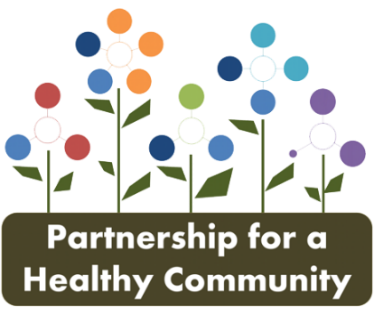 CANCER PRIORITY ACTION TEAM AGENDADate: Thursday, October 14, 2021Time:	 8:00 am to 9:30 amLocation:  Microsoft TeamsAttendees:  For agenda, minutes and meeting schedules visit healthyhoi.orgTopicLeaderAction ItemsWelcome & Introduction- (10 minutes)Meeting review/minutes from September?PFHC roles and responsibilities; updates from board-Tom Cox, Andrea Ingwersen, team discussionData Dashboard- (20 minutes)Amanda SmithBreast Cancer- (20 minutes)Tom CoxBreast Cancer Awareness MonthDashboard review Lung Cancer – (20 minutes)Andrea IngwersenLung Cancer Awareness Month-Kim Litwiller Dashboard reviewColorectal- (20 minutes)Diane HahnDashboard review